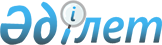 О внесении изменений и дополнений в некоторые приказы Министерства национальной экономики Республики КазахстанПриказ и.о. Министра индустрии и инфраструктурного развития Республики Казахстан от 29 мая 2023 года № 392. Зарегистрирован в Министерстве юстиции Республики Казахстан 30 мая 2023 года № 32623
      ПРИКАЗЫВАЮ:
      1. Утвердить прилагаемый перечень некоторых приказов Министерства национальной экономики Республики Казахстан, в которые вносятся изменения и дополнения.
      2. Комитету по делам строительства и жилищно-коммунального хозяйства Министерства индустрии и инфраструктурного развития Республики Казахстан в установленном законодательством порядке обеспечить:
      1) государственную регистрацию настоящего приказа в Министерстве юстиции Республики Казахстан;
      2) размещение настоящего приказа на интернет-ресурсе Министерства индустрии и инфраструктурного развития Республики Казахстан.
      3. Контроль за исполнением настоящего приказа возложить на курирующего вице-министра индустрии и инфраструктурного развития Республики Казахстан.
      4. Настоящий приказ вводится в действие по истечении десяти календарных дней после дня его первого официального опубликования. Перечень некоторых приказов Министерства национальной экономики Республики Казахстан, в которые вносятся изменения и дополнения
      1. Внести в приказ Министра национальной экономики Республики Казахстан от 19 марта 2015 года № 229 "Об утверждении Правил организации деятельности и осуществления функций заказчика (застройщика)" (зарегистрирован в Реестре государственной регистрации нормативных правовых актов за № 10795) следующие изменения:
      в Правилах организации деятельности и осуществления функций заказчика (застройщика), утвержденных указанным приказом:
      подпункт 1 пункта 10 изложить в следующей редакции:
      "1) самостоятельно либо с привлечением сторонних специалистов составляет задание на проектирование намеченного объекта.
      Задание на проектирование является неотъемлемой частью договора на выполнение заказа по разработке предпроектной и (или) проектной (проектно-сметной) документации и становится обязательным для сторон с момента его утверждения заказчиком.
      В задании на проектирование объектов, финансируемых за счет государственных инвестиций и средств квазигосударственного сектора, устанавливается условие по применению строительных материалов, оборудований, изделий и конструкций казахстанского производства, включенных в базу данных товаров, работ, услуг и их поставщиков, сформированных в соответствии с Правилами формирования и ведения базы данных товаров, работ, услуг и их поставщиков, утвержденными приказом исполняющего обязанности Министра индустрии и инфраструктурного развития Республики Казахстан от 26 мая 2022 года № 286 (зарегистрирован в Реестре государственной регистрации нормативных правовых актов за № 28243).
      В задании на проектирование устанавливается условие по обеспечению доступности лиц с инвалидностью и других маломобильных групп населения согласно требованиям государственных нормативов в области архитектуры, градостроительства и строительства, утверждаемых в соответствии с подпунктом 23-16) статьи 20 Закона, а также создания условий труда в соответствии с приказом Министра здравоохранения и социального развития Республики Казахстан от 14 июня 2016 года № 519 "Об утверждении стандартов рабочего места лица с инвалидностью" (зарегистрирован в Реестре государственной регистрации нормативных правовых актов за № 13913).
      В задании на проектирование объектов, финансируемых за счет государственных инвестиций и средств квазигосударственного сектора, устанавливается условие по включению предпроектной или проектной (проектно-сметной) документации в Государственный банк проектов строительства и подписание договора о передаче прав на использоване проекта строительства (ТЭО, ТП и ПСД), в том числе имущественных (исключительных) прав, в соответствии с Правилами формирования и ведения государственного банка проектов строительства, а также предоставления технико-экономических обоснований, типовых проектов и проектной (проектно-сметной) документации, утвержденными приказом Министра национальной экономики Республики Казахстан от 19 ноября 2015 года № 705 (зарегистрирован в Реестре государственной регистрации нормативных правовых актов за № 12422).
      В задании на проектирование объектов социально-культурного, общественного и административного назначения во всех сферах экономики, по которым не требуется разработка технико-экономического обоснования, и финансируемых за счет государственных инвестиций, устанавливается условие заказчика о расчетной предельной стоимости строительства к инвестиционному предложению.
      Расчетная предельная стоимость строительства определяется согласно нормативного документа по ценообразованию в строительстве и является лимитом средств для реализации инвестиционного проекта при разработке проектной (проектно-сметной) документации.
      В процессе проектирования задание на проектирование по поручению заказчика корректируется и уточняется, кроме расчетной предельной стоимости строительства, которая является общим (предельным) лимитом средств заказчика для реализации проектов. Сметная стоимость строительства, полученная при разработке проектной (проектно-сметной) документации, не должна превышать расчетную предельную стоимость строительства к инвестиционному предложению, зафиксированную в утвержденном задании на проектирование. При внесенных по инициативе заказчика поправки в задание на проектирование требуют переработки разработанных разделов предпроектной или проектной (проектно-сметной) документации, заключается дополнительное соглашение к договору с учетом выполненных объемов работ.
      В задании на проектирование объектов в пределах приаэродромной территории проводиться в соответствии с Правилами выдачи разрешений на осуществление деятельности, которая может представлять угрозу безопасности полетов воздушных судов, утвержденными постановлением Правительства Республики Казахстан от 12 мая 2011 года № 504.";
      2. Внести в приказ Министра национальной экономики Республики Казахстан от 1 апреля 2015 года № 299 "Об утверждении Правил проведения комплексной вневедомственной экспертизы технико-экономических обоснований и проектно-сметной документации, предназначенных для строительства новых, а также изменения (реконструкции, расширения, технического перевооружения, модернизации и капитального ремонта) существующих зданий и сооружений, их комплексов, инженерных и транспортных коммуникаций независимо от источников финансирования" (зарегистрирован в Реестре государственной регистрации нормативных правовых актов за № 10722) следующие изменения:
      в Правилах проведения комплексной вневедомственной экспертизы технико-экономических обоснований и проектно-сметной документации, предназначенных для строительства новых, а также изменения (реконструкции, расширения, технического перевооружения, модернизации и капитального ремонта) существующих зданий и сооружений, их комплексов, инженерных и транспортных коммуникаций независимо от источников финансирования, утвержденных указанным приказом:
      в приложении 2:
      пункт 1 дополнить подпунктом 10) следующего содержания:
      "10) разрешение на осуществление деятельности, которая может представлять угрозу безопасности полетов воздушных судов или письмо об отсутствии необходимости данного разрешения.";
      в приложении 3:
      пункт 1 дополнить подпунктом 8) следующего содержания:
      "8) разрешение на осуществление деятельности, которая может представлять угрозу безопасности полетов воздушных судов или письмо об отсутствии необходимости данного разрешения.";
      в приложении 5:
      дополнить строкой, с порядковым номером 13, следующего содержания: 
      "
      ";
      3. Внести в приказ Министра национальной экономики Республики Казахстан от 30 ноября 2015 года № 750 "Об утверждении Правил организации застройки и прохождения разрешительных процедур в сфере строительства" (зарегистрирован в Реестре государственной регистрации нормативных правовых актов за № 12684) следующее дополнение: 
      в Правилах организации застройки и прохождения разрешительных процедур в сфере строительства утвержденных указанным приказом:
      дополнить пункт 16-1 следующего содержания:
      "16-1. Проектирование, строительство и развитие городских и сельских поселений, а также строительство и реконструкция промышленных, сельскохозяйственных и иных объектов в пределах приаэродромной территории проводится с соблюдением требований безопасности полетов с учетом возможных негативных воздействий оборудования аэродрома и полетов воздушных судов на здоровье людей и деятельность физических и юридических лиц, а также с учетом требований предусмотренных Правилами выдачи разрешений на осуществление деятельности, которая может представлять угрозу безопасности полетов воздушных судов, утвержденными постановлением Правительства Республики Казахстан от 12 мая 2011 года № 504.".
					© 2012. РГП на ПХВ «Институт законодательства и правовой информации Республики Казахстан» Министерства юстиции Республики Казахстан
				
      Исполняющий обязанностиминистра индустрии и инфраструктурного развитияРеспублики Казахстан 

И. Шархан
Приложение к приказу
Исполняющего обязанности
министра индустрии и
инфраструктурного развития
Респбулики Казахстан
от 29 мая 2023 года № 392
13
Разрешение на осуществление деятельности, которая может представлять угрозу безопасности полетов воздушных судов или письмо об отсутствии необходимости данного разрешения